Факультет экономики и праваРабочая программа учебной дисциплиныСТАТИСТИКА38.03.02 МенеджментНаправленность (профиль) подготовки:Управление проектами Квалификация (степень) выпускника:Бакалавр Форма обучения:Очная, очно-заочная, заочнаяСоставитель программы:Передеряев И.И., доцент кафедры «Финансы и кредит»Москва 2021СОДЕРЖАНИЕ1. Аннотация к дисциплине..........................................................................................................3                               2. Перечень планируемых результатов обучения, соотнесенных с планируемыми результатами освоения основной профессиональной образовательной программы.............33. Объем дисциплины в зачетных единицах с указанием количества академических часов, выделенных на контактную работу обучающихся с преподавателем (по видам занятий) и на самостоятельную работу обучающихся.................................................................................43.1. Объем дисциплины по видам учебных занятий (в часах)………………………………..44. Содержание дисциплины, структурированное по темам (разделам) с указанием отведенного на них количества академических часов и видов учебных занятий…………..5                                                                                          4.1. Разделы дисциплины и трудоемкость по видам учебных занятий (в академических часах) ……………………………………………………………………………………………5                             4.2. Содержание дисциплины, структурированное по разделам (темам) …………………..9                                                                    5. Перечень учебно-методического обеспечения для самостоятельной работы обучающихся по дисциплине…………………………………………………………………15    6. Оценочные материалы для проведения промежуточной аттестации обучающихся по дисциплине «Статистика»…………………………..…………………………………………166.1. Описание показателей и критериев оценивания компетенций, описание шкал………166.2. Методические материалы, определяющие процедуры оценивания знаний, умений, навыков и (или) опыта деятельности, характеризующих этапы формирования компетенций в процессе освоения основной профессиональной образовательной программы………………………………………………………………………………….…..186.3. Типовые контрольные задания или иные материалы, необходимые для процедуры оценивания знаний, умений, навыков и (или) опыта деятельности, характеризующих этапы формирования компетенций в процессе освоения основной профессиональной образовательной программы…………………………………………………………………..196.3.1. Типовые задания для проведения текущего контроля обучающихся. …………........196.3.2. Типовые задания для проведения промежуточной аттестации обучающихся………206.4. Методические материалы, определяющие процедуры оценивания знаний, умений, навыков и (или) опыта деятельности, характеризующих этапы формирования компетенций……………………………………………………………………………………287. Перечень основной и дополнительной учебной литературы, необходимой для освоения дисциплины………………………………………………………………………………….....308. Методические указания для обучающихся по освоению дисциплины………………….309. Описание материально-технической базы, необходимой для осуществления образовательного процесса по дисциплине………………………………………………….3410. Перечень информационных технологий, используемых при осуществлении образовательного процесса по дисциплине, в том числе комплект лицензионного программного обеспечения, электронно-библиотечные системы, современные профессиональные базы данных и информационные справочные системы………………34                                                       10.1 Лицензионное программное обеспечение……………………………………………….3410.2. Электронно-библиотечная система…………………………………………………......3510.3. Современные профессиональные базы данных……………………………………......3510.4. Информационные справочные системы……………………………………………......3611. Особенности реализации дисциплины для инвалидов и лиц с ограниченными возможностями здоровья………………………………………………………………………36                              12. Лист регистрации изменений……………………………………………………………...371. Аннотация к дисциплинеРабочая программа дисциплины «Статистика» составлена в соответствии с требованиями ФГОС ВО по направлению подготовки 38.03.02 Менеджмент (уровень бакалавриата), утвержденного приказом Министерства науки и высшего образования РФ от 12.08. 2020 г. N 970.Рабочая программа содержит обязательные для изучения темы по дисциплине «Статистика». Дисциплина дает целостное представление о науке статистика и ее практическом применении в системе управления предприятием.Место дисциплины в структуре основной профессиональной образовательной программыНастоящая дисциплина включена в часть, формируемую участниками образовательных отношений, Блока1 учебных планов по направлению подготовки 38.03.02 Менеджмент, уровень бакалавриата.Дисциплина изучается на 4 курсе, в 7 семестре для очной формы обучения, в 8 семестре для очно-заочной, на 2 курсе 4 семестр заочной формы обучения,  форма контроля – зачет с оценкой.Цель изучения дисциплины: сформировать комплекс теоретических знаний о методах статистического анализа, позволяющие собирать и систематизировать информацию об экономических явлениях и процессах, извлекать необходимую информацию из результатов эксперимента, носящего вероятностно-статистический характер и оценивать на основе ее анализа изменение экономической конъюнктуры рынка.Задачи:овладение методологической основой сбора, систематизации и анализа информации о деятельности организации;овладение комплексом современных методов изучения тенденций и закономерностей в деятельности предприятия;изучение и применение методов моделирования и прогнозирования для анализа деятельности предприятия или организации;формирований умений применения теоретических статистических знаний на практике.выработка навыков работы со статистической информацией;расширение общего и профессионального кругозора.Компетенции обучающегося, формируемые в результате освоения дисциплины:ОПК-2 - Способность осуществлять сбор, обработку и анализ данных, необходимых для решения поставленных управленческих задач, с использованием современного инструментария и интеллектуальных информационно-аналитических систем.2. Перечень планируемых результатов обучения, соотнесенных с планируемыми результатами освоения основной профессиональной образовательной программыПроцесс изучения дисциплины направлен на формирование компетенций, предусмотренных ФГОС ВО по направлению подготовки 38.03.02 Менеджмент (уровень бакалавриата) и на основе профессионального стандарта «Специалист по управлению рисками», утвержденного приказом Министерства труда и социальной защиты Российской Федерации от 18 августа 2018 г. N 564н, соотнесённого с федеральным государственным образовательным стандартом по указанному направлению подготовки.3. Объем дисциплины в зачетных единицах с указанием количества академических часов, выделенных на контактную работу обучающихся с преподавателем (по видам занятий) и на самостоятельную работу обучающихсяОбщая трудоемкость дисциплины составляет 6 зачетных единиц.3.1 Объём дисциплины по видам учебных занятий (в часах)4. Содержание дисциплины, структурированное по темам (разделам) с указанием отведенного на них количества академических часов и видов учебных занятий4.1 Разделы дисциплины и трудоемкость по видам учебных занятий (в академических часах)для очной формы обучениядля очно-заочной формы обучениядля заочной формы обучения4.2 Содержание дисциплины, структурированное по разделамТема 1. Предмет метод и задачи статистики. Статистическая информация.Содержание лекционного курсаОсновные понятия и классификации. Предмет и методы статистики. Этапы статистического исследования. Статистическое наблюдение.Содержание практических занятий1.  Предмет и методы статистики. 2. Статистическое наблюдение. Тема 2. Сводка и группировка.Содержание лекционного курсаФормы представления данных. Макет статистической таблицы. Простая и сложная сводка. Виды группировок. Последовательность и принципы построения группировки.Содержание практических занятий1.  Формы представления данных 2.  Последовательность и принципы построения группировки. Тема 3. Абсолютные и относительные величины в статистике.Содержание лекционного курсаОсновные понятия. Сущность абсолютных величин, их классификация. Экономическая сущность относительных величин, виды относительных величин, их логические формулы, примеры расчета.Содержание практических занятий1. Сущность абсолютных величин, их классификация 2. Сущность относительных величин, виды относительных величинТема 4. Средние величины в статистикеСодержание лекционного курсаПонятие и сущность средней величины. Определяющее свойство и исходное соотношение средней величины. Виды средних. Расчетные формулы. Структурные средние.Содержание практических занятий1. Сущность средней величины 2. Виды средних величин. Тема 5.Статистические распределения и их основные характеристики.Содержание лекционного курсаВиды рядов распределения. Показатели оценки вариации в статистических рядах. Обобщения колебаний признака.Содержание практических занятий1. Показатели оценки вариации в статистических рядах 2. Обобщения колебаний признака Тема 6. Меры вариации: линейные и квадратичные, их сущность и роль.Содержание лекционного курсаПонятие среднего квадратического и среднего квадрата отклонений. Свойства дисперсии. Вариация альтернативного признака. Правило сложения дисперсий. Коэффициент детерминации, эмпирическое корреляционное отношение, шкала Чеддока и их роль в оценке силы и тесноты связи.Содержание практических занятий1. Понятие среднего квадратического и среднего квадрата отклонений. Свойства дисперсии. 2. Коэффициент детерминации, эмпирическое корреляционное отношение.Тема 7. Выборочное наблюдение.Содержание лекционного курсаОсновные понятия, классификации, обозначения. Репрезентативность. Ошибки регистрации и репрезентативности выборочного наблюдения. Распространение результатов несплошного наблюдения на генеральную совокупность. Малая выборка. Определение объема выборочной совокупности.Содержание практических занятий1. Репрезентативность. Ошибки регистрации и репрезентативности выборочного наблюдения2. Определение объема выборочной совокупности.Тема 8. Статистическое изучение взаимосвязей. Корреляционно-регрессионный анализ.Содержание лекционного курсаПонятие сущность и виды взаимосвязей, классификация корреляционных взаимосвязей. Статистические методы моделирования связей. Уравнения корреляции: последовательность построения, оценка адекватности модели и ее использование. Коэффициенты для определения силы, тесноты и направления связи.Содержание практических занятий1. Статистические методы моделирования связей. 2. Коэффициенты для определения силы, тесноты и направления связи.Тема 9. Динамические ряды. Методы обработки и анализа рядов динамики.Содержание лекционного курсаДинамические (временные) ряды, основные понятия, обозначения, классификации. Показатели рядов динамики (цепные, базисные и средние), их сущность и интерпретация.Содержание практических занятий1. Динамические (временные) ряды.2. Показатели рядов динамики. Тема 10. Прогнозирование в рядах динамикиСодержание лекционного курсаМетоды сглаживания рядов динамики: их сущность, назначение и использование для выявления тенденций развития явления во времени. Понятие экстраполяции. Аналитическое выравнивание: последовательность, алгоритм построения расчетов на ретроспективу и перспективу. Виды трендов: расчет параметров, оценка и использование (точечный прогноз и построение доверительного интервала).Содержание практических занятий1. Методы сглаживания рядов динамики. 2. Виды трендов: расчет параметров.Тема 11. Экономические индексы в статистике.Содержание лекционного курсаОсновные понятия, обозначения, классификации. Индивидуальные индексы, их сущность и использование. Общие индексы количественных показателей в процессе реализации и производства. Агрегатная форма и средний из индивидуальных общего индекса количественного показателя. Последовательность расшифровки относительных и абсолютных изменений.Содержание практических занятий1. Индивидуальные индексы, их сущность и использование. 2. Агрегатная форма и средний из индивидуальных общего индекса количественного показателя.Тема 12. Общие индексы качественных показателей. Средние индексы.Содержание лекционного курсаКачественные показатели в общих индексах: агрегатная форма и средние из индивидуальных общих индексов качественных показателей для процесса реализации и производства. Индекс Ласпейреса и Пааше. Индексы средних величин, их назначение, формулы для расчета, использование.Содержание практических занятий1. Качественные показатели в общих индексах.2. Индексы средних величин, их назначение, формулы для расчета, использование.Тема 13. Мультипликативные и аддитивные модели. Индекс производительности труда.Содержание лекционного курсаПонятие мультипликативной и аддитивной модели, связь общих индексов и абсолютных изменений в процессах производства и реализации. Измерители производительности труда. Производительность труда. Общий индекс производительности труда в различных измерителях.Содержание практических занятий1. Понятие мультипликативной и аддитивной модели .2. Общий индекс производительности труда в различных измерителях. Тема 14. Основные понятия и категории социально-экономической статистики.Содержание лекционного курсаОсновные понятия и категории, обзор направлений социально-экономической статистики. Понятие экономического потенциала, ресурсов. Показатели демографической статистики: абсолютные и относительные, их интерпретация.Содержание практических занятий1. Понятие экономического потенциала, ресурсов 2. Показатели демографической статистики: абсолютные и относительные, их интерпретация. Тема 15. Система национальных счетов. Национальное богатство.Содержание лекционного курсаЭкономическая статистика: объект, предмет изучения. Экономическое производство: классификация и описание основных составляющих. Система показателей результатов производства товаров и услуг на макроэкономическом уровне, их взаимосвязь. Классификация счетов в Системе национальных счетов, принцип построения счетов в СНС. Структура основных счетов СНС. Методы расчета ВВП в сопоставимых ценах. Национально-вещественная структура национального богатства. Основные фонды: наличие, движение, состояние, интенсивность использования.Содержание практических занятий1. Система показателей результатов производства товаров и услуг на макроэкономическом уровне, их взаимосвязь. 2. Структура основных счетов СНС. Методы расчета ВВП в сопоставимых ценах.Тема 16. Статистика финансов. Статистика цен.Содержание лекционного курсаСтатистика денежного обращения, кредита, страхового рынка и рынка ценных бумаг. Статистика финансов предприятия. Денежные агрегаты, их сущность и формирование. Виды и функции цены, индексы цен (Пааше, Фишера, Эджворта-Маршалла).Содержание практических занятий1. Статистика финансов предприятия.2. Виды и функции цены, индексы цен.5. Перечень учебно-методического обеспечения для самостоятельной работы обучающихся по дисциплине Самостоятельная работа обучающихся при изучении курса «Статистика» предполагает, в первую очередь, работу с основной и дополнительной литературой. Результатами этой работы становятся выступления на практических занятиях, участие в обсуждении. Методика самостоятельной работы предварительно разъясняется преподавателем и в последующем может уточняться с учетом индивидуальных особенностей обучающихся. Время и место самостоятельной работы выбираются обучающимися по своему усмотрению с учетом рекомендаций преподавателя.Самостоятельную работу над дисциплиной следует начинать с изучения рабочей программы дисциплины «Статистика», которая содержит основные требования к знаниям, умениям и навыкам обучаемых. Обязательно следует вспомнить рекомендации преподавателя, данные в ходе установочных занятий. Затем – приступать к изучению отдельных разделов и тем в порядке, предусмотренном программой.Получив представление об основном содержании раздела, темы, необходимо изучить материал с помощью учебников, указанных в разделе 7 указанной программы. Целесообразно составить краткий конспект или схему, отображающую смысл и связи основных понятий данного раздела и включенных в него тем. Затем, как показывает опыт, полезно изучить выдержки из первоисточников. При желании можно составить их краткий конспект. Обязательно следует записывать возникшие вопросы, на которые не удалось ответить самостоятельно.6. Оценочные материалы для проведения промежуточной аттестации обучающихся по дисциплине «Статистика»6.1. Описание показателей и критериев оценивания компетенций, описание шкал оценивания6.2. Методические материалы, определяющие процедуры оценивания знаний, умений, навыков и (или) опыта деятельности, характеризующих этапы формирования компетенций в процессе освоения основной профессиональной образовательной программы6.3. Типовые контрольные задания или иные материалы, необходимые для процедуры оценивания знаний, умений, навыков и (или) опыта деятельности, характеризующих этапы формирования компетенций в процессе освоения основной профессиональной образовательной программы6.3.1. Типовые задания для проведения текущего контроля обучающихся6.3.1.1. Вопросы для проведения опроса Предмет статистики и его свойстваСтатистическое исследованиеОбъект наблюдения, единица статистической совокупности и единица наблюденияВиды статистического наблюденияСпособы получения статистической информацииПонятие группировки в статистикеОшибки статистического наблюдения и статистический контрольСтатистические группировки, виды их и значение в статистическом исследованииОтносительные показатели и их использование в статистикеПонятие средней величины, их виды и применение в статистикеПростой, ранжированный, вариационный, дискретный и интервальный ряд распределенияСтруктурные средние величиныДисперсия и среднее квадратическое отклонениеКоэффициент вариации и его применение на практикеАбсолютные и относительные показатели вариации и их практическое использованиеКоэффициенты ассоциации, контингенции и взаимной сопряженности Пирсона и ЧупроваВиды связей между факторами, рассматриваемыми в статистикеМетод наименьших квадратов и его применениеЛинейная и нелинейная, парная и множественная регрессииКоэффициент линейной корреляции и коэффициент детерминацииПроверка адекватности статистической совокупности линейному уравнению регрессииАнализ уровней динамического рядаСредние показатели динамического рядаМетоды выравнивания динамических рядовАналитическое выравнивание динамического рядаИзмерение сезонных колебанийЭкономические индивидуальные и общие индексы.Цепные и базисные индексы и их применение при анализе динамических рядовВзаимосвязи между агрегатными индексамиАгрегатный индекс как основная форма общего индекса.6.3.1.2. Тест по текущему контролю 1. Практическая статистика зародилась впервые:а) в Германии;б) в России;в) в Китае;г) в Индии.2. Признаки в статистике бывают:а) общими;б) особенными;в) индивидуальными;г) аналитическими.З. Статистическое исследование состоит из следующих этапов:а) статистическое наблюдение;б) сборка и обработка данных;в) анализ исследований;г) передача готового материала в вышестоящие органы.4. Задача статистического наблюдения состоит из следующих составляющих:а) цель наблюдения;б) объект наблюдения;в) единиц наблюдения;г) план наблюдения.5. Вид ошибок наблюдения:а) машинные;б) преднамеренные;в) непреднамеренные;г) непредсказуемые.6. Вид сводок по глубине обработки:а) простая;б) сложная;в) комбинированная;г) переходящая.7. Вид сводок по способу подсчета итогов и технике выполнения:а) ручная;б) механизированная;в) устная;г) совместная.8. Виды статистических группировок:а) аналитические;б) структурные;в) варьирующие;г) типологические.9. По виду признака, положенного в основание группировки различают следующие рядыраспределения:а) вариационные;б) интервальные;в) атрибутивные;г) групповые.10. Простые таблицы бывают:а) территориальные;б) хронологические;в) специализированные;г) перечневые.11. для построения многомерных группировок требуется следующее количествофакторов:а) два;б) три;в) пять;г) десять и более.12. Основными элементами статистической таблицы являются:а) подлежащее;б) итоговая графа;в) центральная строка;г) внутренние заголовки.13. Элементы статистического графика:а) поле графика;б) контурные ориентиры;в) пространственные ориентиры;г) экспликация графика.14. Основные правила выполнения группировки:а) определить группировочный признак;б) установить количество групп;в) определить состояние групп;г) рассчитать величину интервала.15. Статистические графики классифицируются по следующим признакам:а) способу построения;б) данным цифровых материалов;в) форме применяемых графических образов;г) характеру решаемых задач.16. Классификация статистических графиков по способу построения, характеру решаемых задач и форме графического образа:а) точечные;б) объемные;в) вертикальные;г) негеометрические.17. Различают следующие виды относительных показателей:а) относительный показатель динамики (ОПД)ОПД = текущий показатель предшествующий показатель ;б) относительный показатель планового задания (ОППЗ)ОППЗ = показатель, планируемый на (i + 1)период показатель, достигнутый в i-ом периоде ;в) относительный показатель структуры (ОПС)ОПС = показатель по всей совокупности показатель, характеризующий часть совокупности ;г) относительный показатель интенсивности (ОПИ)ОПИ = показатель, характеризующий явление показатель, характеризующий среду распространения .18. Наиболее распространенные виды выборочного наблюдения:а) собственно-случайный (простой) отбор;б) стратифицированный (типический) отбор;в) бесповторный отбор;6.3.2. Типовые задания для проведения промежуточной аттестации обучающихсяПромежуточная аттестация по дисциплине «Статистика» проводится в форме зачета с оценкой.6.3.2.1. Типовые вопросы к зачету с оценкойСтатистика. Задачи статистикиМетод статистики Статистическое наблюдение Цель наблюдения. Объект наблюденияЕдиницы совокупности. Программа наблюдения Организационные формы наблюдений Виды статистических наблюдений Ошибки наблюденияГруппировка статистических данных Качественные и количественные признакиСтатистические таблицы Графики Дискретный вариационный рядИнтервальный вариационный рядСтатистические показателиАбсолютные статистические показателиОтносительная величина динамикиОтносительная величина планового задания, относительная величина выполнения планового заданияОтносительная величина структуры, относительная величина интенсивности.Относительная величина координации, относительная величина сравненияСредняя арифметическая величинаМода и медианаПоказатели вариации: размах вариации, дисперсия, среднее квадратическое отклонениеКоэффициент вариацииВаловой внутренний продукт. Методы исчисления ВВП: производственный метод, распределительный метод, метод конечного использования. Валовой национальный доход. Национальный доход.Коэффициент рождаемости. Коэффициент смертности. Коэффициент естественного прироста. Коэффициент прибытия. Коэффициент выбытия. Коэффициент миграционного (механического) прироста. Трудоспособность населения. Трудовые резервы. Экономически активное население. Коэффициент экономической активности.Коэффициент занятости. Коэффициент безработицы.Полная первоначальная стоимость. Остаточная первоначальная стоимость. Ликвидационная стоимость. Коэффициент поступления.  Коэффициент выбытия. Коэффициент износа. Коэффициент годности. Фондоотдача. Фондоемкость. Фондовооруженность труда. Кривая Лоренца. Коэффициент ДжиниКорреляционная связь. Линейный коэффициент корреляции. Эмпирическое корреляционное отношение. Коэффициенты корреляции рангов Спирмэна и Кэндела. Выборочное наблюдение. Генеральная совокупностьВыборочная совокупность. РепрезентативностьСтандартная ошибкаСобственно-случайная выборкаРаспространение выборочных результатов на генеральную совокупностьТочечная оценка. Свойства оценкиИнтервальная оценка. Доверительная вероятностьУровень значимости. Предельная ошибка выборки Необходимая численность выборкиВременные ряды. Уровни рядаМоментный временной рядИнтервальный временной рядПравило построения временных рядовПрирост, темп роста, темп приростаСредний абсолютный прирост, средний темп ростаСредний темп прироста, коэффициент опережения Тренд временных рядовМетод укрупнения интерваловМетод скользящих среднихМетод аналитического выравниванияСезонные колебания. Индекс сезонностиКлассификация экономических индексовИндивидуальные и общие индексыАгрегатный индекс стоимости продукцииАгрегатный индекс физического объема продукцииИндекс ценИндекс потребительских ценИндексы-дефляторыИндекс себестоимости6.3.2.2. Итоговое тестированиеЗадание 1. Предметом статистического изучения являетсястатистическая совокупность;множество эмпирических данных;массовые явления;однотипные результаты наблюдения.Задание 2. Первой стадией статистического исследования является:статистическое наблюдение;группировка исходных данных;статистический эксперимент;сбор статистических данных о некотором процессе.Задание 3. Статистическийпоказатель формируется в процессе:статистической сводки;группировки;интерпретации статистического исследования;проведения производственного эксперимента.Задание 4. Ряд распределения, образованный по количественному признаку называют:вариационным рядом;атрибутивным рядом;абсолютным рядом;рядом сравнения.Задание 5. Показатели, выражающие объемы, размеры и уровни общественных явлений и процессов называют:абсолютными величинами;относительными величинами;натуральными показателями;статистическими показателями.Задание 6. Значение признака, приходящееся на середину ранжированной (упорядоченной) совокупности, называют:медианой;модой;квартиль;дециль.Задание 7. Графическое представление дискретного вариационного ряда в виде замкнутого многоугольника, который называют:полигоном;гистограммой;кумулятой;огивой.Задание 8. Изменчивость величины признака у отдельных единиц, входящих в состав совокупности называютвариацией;линейным отклонением;обобщеннымотклонениемкоэффициентом вариации.Задание 9. Дисперсию несгруппированных данных вычисляют по формуле:Задание 10.Среднее квадратическое отклонение при увеличении всех частот ряда в два разане изменится;увеличится в 2 раза;уменьшится в 2 раза;увеличится в 1,414 раза.Задание 11. Главное требование, которому должна выборочная совокупность  -  это:репрезентативность;случайность;точность;экономичность.Задание 12. Среднюю ошибку выборки вычисляют по формуле:при малой выборке;при высоком уровне вариации;при изучении качественных признаков;при слабой вариации признака.Задание 13. Выборку, при которой статистическая совокупность делится на столько групп, сколько единиц должно войти в выборку, и из каждой группы отбирается одна единица называютмеханическим отбором;серийным отбором;комбинированным отбором;бесповторным отбором.Задание 14. Выборку называют малой, если объем ее меньше 30;меньше 20;меньше 40;меньше 10.Задание15. Связь, при которой одному значению независимого фактора соответствует одно или несколько строго определенных значений результативного фактора и при изменении независимого фактора результативный фактор изменяется строго определенно, называют:функциональной;регрессионной;корреляционной;парной.Задание16. Суть метода наименьших квадратов (МНК) состоит в следующем требовании:Задание 17. Адекватность всего регрессионного уравнения статистической совокупности, на основании которого получено это уравнение, проверяется на основание:F-критерияФишера;t-критерия Стьюдента;-критерия Пирсона;коэффициента детерминации R2.Задание 18.При графическом изображении ряда динамина оси абсцисс строится шкала:времени;координаты x;уровней ряда;частота.Задание 19. Средний уровень моментного ряда динамики с равными промежутками между датами определяют по формуле , которую называют:средней хронологической;простой арифметической средней;средней арифметической взвешенной;средней арифметической из средних уровней.Задание 20. Математическое выражение для выравнивания динамического ряда, имеющего примерно одинаковые абсолютные приросты, принимают в виде:прямой линии;квадратной параболы;возрастающей прямой линии;убывающей прямой линии.Задание 21. Для измерения сезонных колебаний наиболее часто используют:индекс сезонности;коэффициент корреляции;среднегодовой коэффициент роста;выравнивание рядами Фурье.Задание 22. Индивидуальный индекс товарооборота вычисляют по формуле Задание 23. Агрегатный индекс физического объема вычисляют по формулеЗадание 24.Индекс переменного состава вычисляют по формулеЗадание 25. Индивидуальные цепные и базисные индексы, выраженные в относительных величинах тождественны: коэффициентам роста в показателях динамических рядов;коэффициентам прироста в тех же рядах;агрегатным индексам физического объема;агрегатным индексам цен.Задание 26. Информация, которая не может быть измерена непосредственно, а измеряется косвенны образом  —  с помощью сравнений, классификаций, ранжирования единиц, называется:нечисловой;атрибутивной;качественной;типологической.Задание 27. Коэффициент тесноты связи, называемый коэффициентом ассоциации вычисляется по формуле:Задание 28. Коэффициент корреляции знаков вычисляется по формуле:6.4. Методические материалы, определяющие процедуры оценивания знаний, умений, навыков и (или) опыта деятельности, характеризующих этапы формирования компетенцийС целью определения уровня овладения компетенциями, закрепленными за дисциплиной, в заданные преподавателем сроки проводится текущий и промежуточный контроль знаний, умений и навыков каждого обучающегося. Все виды текущего контроля осуществляются на практических занятиях. Исключение составляет устный опрос, который может проводиться в начале или конце лекции в течение 15-20 мин. с целью закрепления знаний терминологии по дисциплине. При оценке компетенций принимается во внимание формирование профессионального мировоззрения, определенного уровня включённости в занятия, рефлексивные навыки, владение изучаемым материалом. Процедура оценивания компетенций обучающихся основана на следующих стандартах:1. Периодичность проведения оценки.2. Многоступенчатость: оценка (как преподавателем, так и обучающимися группы) и самооценка обучающегося, обсуждение результатов и комплекс мер по устранению недостатков.3. Единство используемой технологии для всех обучающихся, выполнение условий сопоставимости результатов оценивания.4. Соблюдение последовательности проведения оценки.Текущая аттестация обучающихся. Текущая аттестация обучающихся по дисциплине «Статистика» проводится в соответствии с локальными нормативными актами ОАНО ВО МПСУ и является обязательной.Текущая аттестация по дисциплине «Статистика» проводится в форме опроса и контрольных мероприятий по оцениванию фактических результатов обучения обучающихся и осуществляется преподавателем дисциплины. Объектами оценивания выступают:учебная дисциплина (активность на занятиях, своевременность выполнения различных видов заданий, посещаемость всех видов занятий по аттестуемой дисциплине);степень усвоения теоретических знаний в качестве «ключей анализа»;уровень овладения практическими умениями и навыками по всем видам учебной работы;результаты самостоятельной работы (изучение книг из списка основной и дополнительной литературы).Активность обучающегося на занятиях оценивается на основе выполненных обучающимся работ и заданий, предусмотренных данной рабочей программой дисциплины. Кроме того, оценивание обучающегося проводится на текущем контроле по дисциплине. Оценивание обучающегося на контрольной неделе проводится преподавателем независимо от наличия или отсутствия обучающегося (по уважительной или неуважительной причине) на занятии. Оценка носит комплексный характер и учитывает достижения обучающегося по основным компонентам учебного процесса за текущий период.Оценивание обучающегося носит комплексный характер и учитывает достижения обучающегося по основным компонентам учебного процесса за текущий период с выставлением оценок в ведомости.Промежуточная аттестация обучающихся. Промежуточная аттестация обучающихся по дисциплине «Статистика» проводится в соответствии с локальными нормативными актами ОАНО ВО «МПСУ» и является обязательной.Промежуточная аттестация по дисциплине «Статистика» проводится в соответствии с учебным планом в 7-м семестре для всех форм обучения в виде зачета с оценкой в период зачетно-экзаменационной сессии в соответствии с графиком проведения. Обучающиеся допускаются к зачету с оценкой по дисциплине в случае выполнения им учебного плана по дисциплине: выполнения всех заданий и мероприятий, предусмотренных программой дисциплины.Оценка знаний обучающегося на зачете определяется его учебными достижениями в семестровый период и результатами текущего контроля знаний и выполнением им заданий.Знания умения, навыки обучающегося на зачете оцениваются как: «отлично», «хорошо», «удовлетворительно», «неудовлетворительно».Основой для определения оценки служит уровень усвоения обучающимися материала, предусмотренного данной рабочей программой.7. Перечень основной и дополнительной учебной литературы, необходимой для освоения дисциплины а) основная учебная литература:Балдин К.В. Общая теория статистики [Электронный ресурс]: учебное пособие/ Балдин К.В., Рукосуев А.В.— Электрон. текстовые данные.— М.: Дашков и К, 2015.— 312 c.— Режим доступа: http://www.iprbookshop.ru/5262.— ЭБС «IPRbooks»Васильева, Э. К. Статистика [Электронный ресурс] : учебник для студентов вузов, обучающихся по специальностям экономики и управления (080100) / Э. К. Васильева, В. С. Лялин. — Электрон. текстовые данные. — М. : ЮНИТИ-ДАНА, 2017. — 398 c. — 978-5-238-01192-9. — Режим доступа: http://www.iprbookshop.ru/71058.htmlГусаров, В. М. Статистика [Электронный ресурс] : учебное пособие для студентов вузов, обучающихся по экономическим специальностям / В. М. Гусаров, Е. И. Кузнецова. — 2-е изд. — Электрон. текстовые данные. — М. : ЮНИТИ-ДАНА, 2017. — 479 c. — 978-5-238-01226-1. — Режим доступа: http://www.iprbookshop.ru/71166.html»б) дополнительная учебная литература:1. Статистика [Электронный ресурс] : учебное пособие / А. М. Восковых, Т. А. Журкина, С. Л. Закупнев [и др.] ; под ред. И. М. Сурков. — Электрон. текстовые данные. — Воронеж : Воронежский Государственный Аграрный Университет им. Императора Петра Первого, 2017. — 244 c. — 2227-8397. — Режим доступа: http://www.iprbookshop.ru/72755.html2. Баркалов, С. А. Статистика [Электронный ресурс] : практикум / С. А. Баркалов, П. Н. Курочка, О. С. Перевалова. — Электрон. текстовые данные. — Воронеж : Воронежский государственный архитектурно-строительный университет, ЭБС АСВ, 2016. — 137 c. — 978-5-89040-639-2. — Режим доступа: http://www.iprbookshop.ru/72941.html3. Цыпин, А. П. Статистика в табличном редакторе Microsoft Excel [Электронный ресурс] : лабораторный практикум / А. П. Цыпин, Л. Р. Фаизова. — Электрон. текстовые данные. — Оренбург : Оренбургский государственный университет, ЭБС АСВ, 2016. — 289 c. — 978-5-600-01401-5. — Режим доступа: http://www.iprbookshop.ru/71328.html.4. Пономарева, Т. Н. Статистика и прогнозирование рынка [Электронный ресурс] : учебное пособие / Т. Н. Пономарева, В. А. Молчанова, М. С. Старикова. — Электрон. текстовые данные. — Белгород : Белгородский государственный технологический университет им. В.Г. Шухова, ЭБС АСВ, 2016. — 236 c. — 2227-8397. — Режим доступа: http://www.iprbookshop.ru/80444.html.5. Бурова, О. А. Статистика [Электронный ресурс] : сборник задач / О. А. Бурова. — Электрон. текстовые данные. — М. : Московский государственный строительный университет, ЭБС АСВ, 2015. — 128 c. — 978-5-7264-1172-9. — Режим доступа: http://www.iprbookshop.ru/60833.html.8. Методические указания для обучающихся по освоению дисциплины 9. Описание материально-технической базы, необходимой для осуществления образовательного процесса по дисциплинеДля осуществления образовательного процесса по дисциплине «Статистика» необходимо использование следующих помещений: Материально-техническое обеспечение дисциплины включает в себя: учебная аудитория для проведения учебных занятий, оснащенная оборудованием и техническими средствами обучения (мебель аудиторная (столы, стулья, доска), стол, стул преподавателя) и технические средства обучения (персональный компьютер; мультимедийное оборудование);помещение для самостоятельной работы обучающихся: специализированная мебель и компьютерная техника с возможностью подключения к сети «Интернет» и обеспечением доступа в электронную информационно-образовательную среду Университета.10. Перечень информационных технологий, используемых при осуществлении образовательного процесса по дисциплине, в том числе комплект лицензионного программного обеспечения, электронно-библиотечные системы, современные профессиональные базы данных и информационные справочные системыОбучающиеся обеспечены доступом к электронной информационно-образовательной среде Университета из любой точки, в которой имеется доступ к сети «Интернет», как на территории организации, так и вне ее.10.1 Лицензионное программное обеспечение:1. Операционная система Microsoft Windows XP Professional Russian — OEM-лицензии (поставляются в составе готового компьютера);2. Операционная система Microsoft Windows 7 Professional — OEM-лицензии (поставляются в составе готового компьютера);3. Программный пакет Microsoft Office 2007 — лицензия № 45829385 от 26.08.2009;4. Программный пакет Microsoft Office 2010 Professional — лицензия № 48234688 от 16.03.2011;5. Программный пакет Microsoft Office 2010 Professional — лицензия № 49261732 от 04.11.2011;6. Комплексная система антивирусной защиты DrWEB Entrprise Suite — лицензия № 126408928;7. 1С: Бухгалтерия 8 учебная версия — лицензионный договор № 01/200213 от 20.02.2013;8. Программный комплекс IBM SPSS Statistic BASE — лицензионный договор № 20130218-1 от 12.03.2013;9. Программный пакет LibreOffice — свободная лицензия Lesser General Public License10. Корпоративная платформа Microsoft Teams. Проприетарная лицензия.10.2. Электронно-библиотечная система:Электронная библиотечная система (ЭБС): http://www.iprbookshop.ru/10.3. Современные профессиональные баз данных:Официальный интернет-портал базы данных правовой информации http://pravo.gov.ruПортал "Информационно-коммуникационные технологии в образовании" http://www.ict.edu.ruНаучная электронная библиотека http://www.elibrary.ru/Национальная электронная библиотека http://www.nns.ru/Электронные ресурсы Российской государственной библиотеки http://www.rsl.ru/ru/root3489/allWeb of Science Core Collection — политематическая реферативно-библиографическая и наукомтрическая (библиометрическая) база данных — http://webofscience.comПолнотекстовый архив ведущих западных научных журналов на российской платформе Национального электронно-информационного консорциума (НЭИКОН) http://neicon.ruБазы данных издательства Springer https://link.springer.comwww.minfin.ru Сайт Министерства финансов РФhttp://gks.ru Сайт Федеральной службы государственной статистикиwww.skrin.ru База данных СКРИН (крупнейшая база данных по российским компаниям, отраслям, регионам РФ)www.cbr.ru Сайт Центрального Банка Российской Федерацииhttp://moex.com/ Сайт Московской биржиwww.fcsm.ru Официальный сайт Федеральной службы по финансовым рынкам (ФСФР)www.rbc.ru Сайт РБК («РосБизнесКонсалтинг» - ведущая российская компания, работающая в сферах масс-медиа и информационных технологий)www.expert.ru Электронная версия журнала «Эксперт»http://ecsn.ru/ «Экономические науки»10.4. Информационные справочные системы:Информационно-правовая система «Консультант+» Информационно-справочная система «LexPro» Портал Федеральных государственных образовательных стандартов высшего образования http://fgosvo.ruwww.garant.ru Информационно-правовая система Гарант11. Особенности реализации дисциплины для инвалидов и лиц с ограниченными возможностями здоровьяДля обеспечения образования инвалидов и обучающихся с ограниченными возможностями здоровья по личному заявлению обучающегося разрабатывается адаптированная образовательная программа, индивидуальный учебный план с учетом особенностей их психофизического развития и состояния здоровья, в частности применяется индивидуальный подход к освоению дисциплины, индивидуальные задания: рефераты, письменные работы и, наоборот, только устные ответы и диалоги, индивидуальные консультации, использование диктофона и других записывающих средств для воспроизведения лекционного и семинарского материала.В целях обеспечения обучающихся инвалидов и лиц с ограниченными возможностями здоровья библиотека комплектует фонд основной учебной литературой, адаптированной к ограничению их здоровья, предоставляет возможность удаленного использования электронных образовательных ресурсов, доступ к которым организован в ОАНО ВО «МПСУ». В библиотеке проводятся индивидуальные консультации для данной категории пользователей, оказывается помощь в регистрации и использовании сетевых и локальных электронных образовательных ресурсов, предоставляются места в читальном зале, оборудованные программами невизуального доступа к информации, экранными увеличителями и техническими средствами усиления остаточного зрения: Microsoft Windows 7, Центр специальных возможностей, Экранная лупа; MicrosoftWindows 7, Центр специальных возможностей, Экранный диктор; MicrosoftWindows 7, Центр специальных возможностей, Экранная клавиатура; экранная лупа OneLoupe; речевой синтезатор «Голос».Составитель: Передеряев И.И., к.э.н., доцент кафедры финансов и кредита МПСУ12.Лист регистрации измененийРабочая программа учебной дисциплины обсуждена и утверждена на заседании Ученого совета от «__» __________ 2020 г. протокол № _____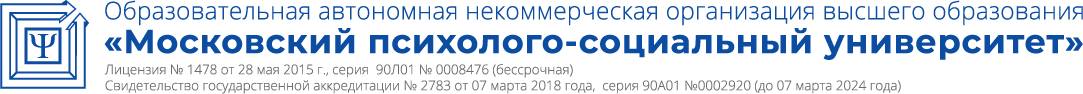 Код компетенцииРезультаты освоения ОПОП (содержание компетенций)Индикаторы достижения компетенцийФормы образовательной деятельности, способствующие формированию и развитию компетенцииОПК-2Способность осуществлять сбор, обработку и анализ данных, необходимых для решения поставленных управленческих задач, с использованием современного инструментария и интеллектуальных информационно-аналитических систем.ОПК-2.1. Знает и анализирует данные необходимые для решения поставленных управленческих задачКонтактная работа:ЛекцииПрактические занятияСамостоятельная работаОПК-2Способность осуществлять сбор, обработку и анализ данных, необходимых для решения поставленных управленческих задач, с использованием современного инструментария и интеллектуальных информационно-аналитических систем.ОПК-2.2. Умеет использовать современный инструментарий интеллектуальных информационно- аналитических систем при решении поставленных задачКонтактная работа:ЛекцииПрактические занятияСамостоятельная работаОПК-2Способность осуществлять сбор, обработку и анализ данных, необходимых для решения поставленных управленческих задач, с использованием современного инструментария и интеллектуальных информационно-аналитических систем.ОПК-2.3. Владеет навыками самостоятельно ставить задачи по сбору, обработке и анализу данных, необходимых для решения поставленных управленческих задач, с использованием современного инструментария и интеллектуальных информационно- аналитических системКонтактная работа:ЛекцииПрактические занятияСамостоятельная работаОбъём дисциплиныВсего часовВсего часовВсего часовОбъём дисциплиныочная форма обученияочно-заочная форма обучениязаочная форма обученияОбщая трудоемкость дисциплины216216216Контактная работа обучающихся с преподавателем (всего)32208Аудиторная работа (всего):32208в том числе:Лекции12104семинары, практические занятия20104лабораторные работыВнеаудиторная работа (всего):в том числе:Самостоятельная работа обучающихся (всего)148178204Вид промежуточной аттестации обучающегося – зачет с оценкой36184№п/пРазделы и темы дисциплиныСеместрВиды учебной работы, включая самостоятельную работу студентов и трудоемкость (в часах)Виды учебной работы, включая самостоятельную работу студентов и трудоемкость (в часах)Виды учебной работы, включая самостоятельную работу студентов и трудоемкость (в часах)Виды учебной работы, включая самостоятельную работу студентов и трудоемкость (в часах)Виды учебной работы, включая самостоятельную работу студентов и трудоемкость (в часах)Виды учебной работы, включая самостоятельную работу студентов и трудоемкость (в часах)Виды учебной работы, включая самостоятельную работу студентов и трудоемкость (в часах)Виды учебной работы, включая самостоятельную работу студентов и трудоемкость (в часах)Вид оценочного средства текущего контроля успеваемости, промежуточной аттестации (по семестрам)№п/пРазделы и темы дисциплиныСеместрВсегоИз них аудиторные занятияИз них аудиторные занятияИз них аудиторные занятияИз них аудиторные занятияСамостоятельная работаКонтрольная работаКурсовая работаВид оценочного средства текущего контроля успеваемости, промежуточной аттестации (по семестрам)№п/пРазделы и темы дисциплиныСеместрВсегоЛекции .Практикум. ЛабораторПрактическ.занятия /семинары 1Предмет метод и задачи статистики. Статистическая информация.711119опрос2Сводка и группировка.71019 тестирование3Абсолютные и относительные величины в статистике711119опрос4Средние величины в статистике711119тестирование5Статистические распределения и их основные характеристики7121110опрос6Меры вариации: линейные и квадратичные, их сущность и роль.71019 тестирование7Выборочное наблюдение711119опрос8Статистическое изучение взаимосвязей. Корреляционно-регрессионный анализ7131210тестирование9Динамические ряды. Методы обработки и анализа рядов динамики712210опрос10Прогнозирование в рядах динамики712129 тестирование11Экономические индексы в статистике7121110опрос12Общие индексы качественных показателей. Средние индексы71019тестирование13Мультипликативные и аддитивные модели. Индекс производительности труда711119опрос14Основные понятия и категории социально-экономической статистики711119 тестирование15Система национальных счетов. Национальное богатство.712129опрос16Статистика финансов. Статистика цен.710119тестированиеИТОГО216122014836 (зачет с оценкой)№п/пРазделы и темы дисциплиныСеместрВиды учебной работы, включая самостоятельную работу студентов и трудоемкость (в часах)Виды учебной работы, включая самостоятельную работу студентов и трудоемкость (в часах)Виды учебной работы, включая самостоятельную работу студентов и трудоемкость (в часах)Виды учебной работы, включая самостоятельную работу студентов и трудоемкость (в часах)Виды учебной работы, включая самостоятельную работу студентов и трудоемкость (в часах)Виды учебной работы, включая самостоятельную работу студентов и трудоемкость (в часах)Виды учебной работы, включая самостоятельную работу студентов и трудоемкость (в часах)Виды учебной работы, включая самостоятельную работу студентов и трудоемкость (в часах)Вид оценочного средства текущего контроля успеваемости, промежуточной аттестации (по семестрам)№п/пРазделы и темы дисциплиныСеместрВсегоИз них аудиторные занятияИз них аудиторные занятияИз них аудиторные занятияИз них аудиторные занятияСамостоятельная работаКонтрольная работаКурсовая работаВид оценочного средства текущего контроля успеваемости, промежуточной аттестации (по семестрам)№п/пРазделы и темы дисциплиныСеместрВсегоЛекции .Практикум. ЛабораторПрактическ.занятия /семинары 1Предмет метод и задачи статистики. Статистическая информация.8120,50,511опрос2Сводка и группировка.8120,50,511 тестирование3Абсолютные и относительные величины в статистике8120,50,511опрос4Средние величины в статистике8120,50,511тестирование5Статистические распределения и их основные характеристики8120,50,511опрос6Меры вариации: линейные и квадратичные, их сущность и роль.8120,50,511 тестирование7Выборочное наблюдение8120,50,511опрос8Статистическое изучение взаимосвязей. Корреляционно-регрессионный анализ8120,50,511тестирование9Динамические ряды. Методы обработки и анализа рядов динамики8120,50,511опрос10Прогнозирование в рядах динамики8120,50,511 тестирование11Экономические индексы в статистике8120,50,511опрос12Общие индексы качественных показателей. Средние индексы8120,50,511тестирование13Мультипликативные и аддитивные модели. Индекс производительности труда8131111опрос14Основные понятия и категории социально-экономической статистики8131111 тестирование15Система национальных счетов. Национальное богатство.8141112опрос16Статистика финансов. Статистика цен.8141112тестированиеИТОГО216101017818  (зачет с оценкой)№п/пРазделы и темы дисциплиныСеместрВиды учебной работы, включая самостоятельную работу студентов и трудоемкость (в часах)Виды учебной работы, включая самостоятельную работу студентов и трудоемкость (в часах)Виды учебной работы, включая самостоятельную работу студентов и трудоемкость (в часах)Виды учебной работы, включая самостоятельную работу студентов и трудоемкость (в часах)Виды учебной работы, включая самостоятельную работу студентов и трудоемкость (в часах)Виды учебной работы, включая самостоятельную работу студентов и трудоемкость (в часах)Виды учебной работы, включая самостоятельную работу студентов и трудоемкость (в часах)Виды учебной работы, включая самостоятельную работу студентов и трудоемкость (в часах)Вид оценочного средства текущего контроля успеваемости, промежуточной аттестации (по семестрам)№п/пРазделы и темы дисциплиныСеместрВсегоИз них аудиторные занятияИз них аудиторные занятияИз них аудиторные занятияИз них аудиторные занятияСамостоятельная работаКонтрольная работаКурсовая работаВид оценочного средства текущего контроля успеваемости, промежуточной аттестации (по семестрам)№п/пРазделы и темы дисциплиныСеместрВсегоЛекции .Практикум. ЛабораторПрактическ.занятия /семинары 1Предмет метод и задачи статистики. Статистическая информация.812,50,5-12опрос2Сводка и группировка.812,50,5-12 тестирование3Абсолютные и относительные величины в статистике812,50,5-12опрос4Средние величины в статистике812,50,5-12тестирование5Статистические распределения и их основные характеристики813,50,5-13опрос6Меры вариации: линейные и квадратичные, их сущность и роль.813,50,5-13 тестирование7Выборочное наблюдение813,50,5-13опрос8Статистическое изучение взаимосвязей. Корреляционно-регрессионный анализ813,50,5-13тестирование9Динамические ряды. Методы обработки и анализа рядов динамики813,5-0,513опрос10Прогнозирование в рядах динамики813,5-0,513 тестирование11Экономические индексы в статистике813,5-0,513опрос12Общие индексы качественных показателей. Средние индексы813,5-0,513тестирование13Мультипликативные и аддитивные модели. Индекс производительности труда813,5-0,513опрос14Основные понятия и категории социально-экономической статистики813,5-0,513 тестирование15Система национальных счетов. Национальное богатство.813,5-0,513опрос16Статистика финансов. Статистика цен.813,5-0,513тестированиеИТОГО108442044 (зачет с оценкой)Наименование темыВопросы, вынесенные на самостоятельное изучениеФормы самостоятельной работыУчебно-методическое обеспечениеФорма контроляПредмет метод и задачи статистики. Статистическая информация.Основные понятия и классификации. Предмет и методы статистики. Этапы статистического исследования. Статистическое наблюдение.Работа в библиотеке, включая ЭБС. Подготовка доклада- презентации.Литература к теме, работа с интернет источникамиОпрос, докладСводка и группировка.Формы представления данных. Макет статистической таблицы. Простая и сложная сводка. Виды группировокРабота в библиотеке, включая ЭБС. Подготовка доклада- презентацииЛитература к теме, работа с интернет источникамиОпрос, докладАбсолютные и относительные величины в статистикеОсновные понятия. Сущность абсолютных величин, их классификация. Работа в библиотеке, включая ЭБС. Подготовка доклада- презентации.Литература к теме, работа с интернет источникамиОпрос, докладСредние величины в статистикеПонятие и сущность средней величины. Определяющее свойство и исходное соотношение средней величины. Работа в библиотеке, включая ЭБС. Подготовка доклада- презентации.Литература к теме, работа с интернет источникамиОпрос, докладСтатистические распределения и их основные характеристикиВиды рядов распределения. Показатели оценки вариации в статистических рядах.Работа в библиотеке, включая ЭБС. Подготовка доклада- презентации.Литература к теме, работа с интернет источникамиОпрос, докладМеры вариации: линейные и квадратичные, их сущность и роль.Понятие среднего квадратического и среднего квадрата отклонений. Правило сложения дисперсий.Работа в библиотеке, включая ЭБС. Подготовка доклада- презентации.Литература к теме, работа с интернет источникамиОпрос, докладВыборочное наблюдениеОсновные понятия, классификации, обозначения. Репрезентативность. Ошибки регистрации и репрезентативности выборочного наблюдения.Работа в библиотеке, включая ЭБС. Подготовка доклада- презентации.Литература к теме, работа с интернет источникамиОпрос, докладСтатистическое изучение взаимосвязей. Корреляционно-регрессионный анализПонятие сущность и виды взаимосвязей, классификация корреляционных взаимосвязей. Статистические методы моделирования связейРабота в библиотеке, включая ЭБС. Подготовка доклада- презентации.Литература к теме, работа с интернет источникамиОпрос, докладДинамические ряды. Методы обработки и анализа рядов динамикиДинамические (временные) ряды, основные понятия, обозначения, классификации.Работа в библиотеке, включая ЭБС. Подготовка доклада- презентации.Литература к теме, работа с интернет источникамиОпрос, докладПрогнозирование в рядах динамикиМетоды сглаживания рядов динамики: их сущность, назначение и использование для выявления тенденций развития явления во времени. Понятие экстраполяции.Работа в библиотеке, включая ЭБС. Подготовка доклада- презентации.Литература к теме, работа с интернет источникамиОпрос, докладЭкономические индексы в статистикеОсновные понятия, обозначения, классификации. Индивидуальные индексы, их сущность и использование. Общие индексы количественных показателей в процессе реализации и производства.Работа в библиотеке, включая ЭБС. Подготовка доклада- презентации.Литература к теме, работа с интернет источникамиОпрос, докладОбщие индексы качественных показателей. Средние индексыКачественные показатели в общих индексах: агрегатная форма и средние из индивидуальных общих индексов качественных показателей для процесса реализации и производства.Работа в библиотеке, включая ЭБС. Подготовка доклада- презентации.Литература к теме, работа с интернет источникамиОпрос, докладМультипликативные и аддитивные модели. Индекс производительности трудаПонятие мультипликативной и аддитивной модели, связь общих индексов и абсолютных изменений в процессах производства и реализации.Работа в библиотеке, включая ЭБС. Подготовка доклада- презентации.Литература к теме, работа с интернет источникамиОпрос, докладОсновные понятия и категории социально-экономической статистикиОсновные понятия и категории, обзор направлений социально-экономической статистики. Понятие экономического потенциала, ресурсов.Работа в библиотеке, включая ЭБС. Подготовка доклада- презентации.Литература к теме, работа с интернет источникамиОпрос, докладСистема национальных счетов. Национальное богатство.Структура основных счетов СНС. Методы расчета ВВП в сопоставимых ценах. Национально-вещественная структура национального богатства.Работа в библиотеке, включая ЭБС. Подготовка доклада- презентации.Литература к теме, работа с интернет источникамиОпрос, докладСтатистика финансов. Статистика цен.Статистика денежного обращения, кредита, страхового рынка и рынка ценных бумаг. Статистика финансов предприятия.Работа в библиотеке, включая ЭБС. Подготовка доклада- презентации.Литература к теме, работа с интернет источникамиОпрос, доклад п/пНаименование оценочного средстваКраткая характеристика оценочного средстваШкала и критерии оценки, баллКритерии оценивания компетенции1.ОпросСбор первичной информации по выяснению уровня усвоения пройденного материала«Зачтено» - если обучающийся демонстрирует знание материала по разделу, основанные на знакомстве с обязательной литературой и современными публикациями; дает логичные, аргументированные ответы на поставленные вопросы. Также оценка «зачтено» ставится, если обучающимся допущены незначительные неточности в ответах, которые он исправляет путем наводящих вопросов со стороны преподавателя.«Не зачтено» - имеются существенные пробелы в знании основного материала по разделу, а также допущены принципиальные ошибки при изложении материала.ОПК-22Доклад-презентацияПубличное выступление по представлению полученных результатов в программе Microsoft PowerPoint«5» – доклад выполнен в соответствии с заявленной темой, презентация легко читаема и ясна для понимания, грамотное использование терминологии, свободное изложение рассматриваемых проблем, докладчик правильно ответил на все вопросы в ходе дискуссии;«4» – некорректное оформление презентации, грамотное использование терминологии, в основном свободное изложение рассматриваемых проблем, докладчик частично правильно ответил на все вопросы в ходе дискуссии;«3» – отсутствие презентации, докладчик испытывал затруднения при выступлении и ответе на вопросы в ходе дискуссии;«2» - докладчик не раскрыл темуОПК-23ТестированиеТестирование можно проводить в форме: компьютерного тестирования, т.е. компьютер произвольно выбирает вопросы из базы данных по степени сложности;письменных ответов, т.е. преподаватель задает вопрос и дает несколько вариантов ответа, а студент на отдельном листе записывает номера вопросов и номера соответствующих ответов«отлично» - процент правильных ответов 80-100%; «хорошо» - процент правильных ответов 65-79,9%;«удовлетворительно» - процент правильных ответов 50-64,9%;«неудовлетворительно» - процент правильных ответов менее 50%.ОПК-2№Форма контроля/ коды оцениваемых компетенцийПроцедура оцениванияШкала и критерии оценки, балл1.Зачет с оценкой – ОПК-2Правильность ответов на все вопросы (верное, четкое и достаточно глубокое изложение идей, понятий, фактов и т.д.);Сочетание полноты и лаконичности ответа;Наличие практических навыков по дисциплине (решение задач или заданий);Ориентирование в учебной, научной и специальной литературе;Логика и аргументированность изложения;Грамотное комментирование, приведение примеров, аналогий;Культура ответа.оценка «отлично» - обучающийся должен дать полные, исчерпывающие ответы на вопросы экзаменационного билета, в частности, ответ должен предполагать знание основных понятий и их особенностей, умение правильно определять специфику соответствующих отношений, правильное решение практического задания. Оценка «отлично» предполагает наличие системы знаний по предмету, умение излагать материал в логической последовательности, систематично, грамотным языком;оценка «хорошо» - обучающийся должен дать полные ответы на вопросы, указанные в экзаменационном билете. Допускаются неточности при ответе, которые все же не влияют на правильность ответа. Ответ должен предполагать знание основных понятий и их особенностей, умение правильно определять специфику соответствующих отношений. Оценка «хорошо» предполагает наличие системы знаний по предмету, умение излагать материал в логической последовательности, систематично, грамотным языком, однако, допускаются незначительные ошибки, неточности по названным критериям, которые все же не искажают сути соответствующего ответа;оценка «удовлетворительно» - обучающийся должен в целом дать ответы на вопросы, предложенные в экзаменационном билете, ориентироваться в системе дисциплины «Управление финансовыми рисками», знать основные категории предмета. Оценка «удовлетворительно» предполагает, что материал в основном изложен грамотным языком;оценка «неудовлетворительно» предполагает, что обучающимся либо не дан ответ на вопрос билета, либо обучающийся не знает основных категорий, не может определить предмет дисциплины.1.Тестирование (на зачете) - ОПК-2Полнота знаний теоретического контролируемого материала. Количество правильных ответов«отлично» - процент правильных ответов 80-100%; «хорошо» - процент правильных ответов 65-79,9%;«удовлетворительно» - процент правильных ответов 50-64,9%;«неудовлетворительно» - процент правильных ответов менее 50%.Вид деятельностиМетодические указания по организации деятельности студентаЛекцияНаписание конспекта лекций: кратко, схематично, последовательно фиксировать основные положения, выводы, формулировки, обобщения; помечать важные мысли, выделять ключевые слова, термины. Проверка терминов, понятий с помощью энциклопедий, словарей, справочников с выписыванием толкований в тетрадь. Обозначить вопросы, термины, материал, который вызывает трудности, пометить и попытаться найти ответ в рекомендуемой литературе. Если самостоятельно не удается разобраться в материале, необходимо сформулировать вопрос и задать преподавателю на консультации, на практическом занятии.Практические занятияПроработка рабочей программы, уделяя особое внимание целям и задачам, структуре и содержанию дисциплины. Конспектирование источников. Работа с конспектом лекций, подготовка ответов к контрольным вопросам, просмотр рекомендуемой литературы, работа с текстом. Прослушивание аудио- и видеозаписей по заданной теме, решение расчетно-графических заданий, решение задач по алгоритму и др.Индивидуальные заданияЗнакомство с основной и дополнительной литературой, включая справочные издания, зарубежные источники, конспект основных положений, терминов, сведений, требующихся для запоминания и являющихся основополагающими в этой теме. Составление аннотаций к прочитанным литературным источникам и др.Самостоятельная работаСамостоятельная работа проводится с целью: систематизации и закрепления полученных теоретических знаний и практических умений обучающихся; углубления и расширения теоретических знаний студентов; формирования умений использовать нормативную,  правовую, справочную  документацию, учебную  и специальную литературу; развития познавательных способностей и активности обучающихся: творческой инициативы, самостоятельности, ответственности, организованности; формирование самостоятельности мышления, способностей к саморазвитию, совершенствованию и самоорганизации; формирования профессиональных компетенций; развитию исследовательских умений студентов. Формы и виды самостоятельной работы студентов: чтение основной и дополнительной литературы – самостоятельное изучение материала по рекомендуемым литературным источникам; работа с библиотечным каталогом, самостоятельный подбор необходимой литературы; работа со словарем, справочником; поиск необходимой информации в сети Интернет; конспектирование  источников; реферирование источников; составление аннотаций к прочитанным литературным источникам; составление рецензий и отзывов на прочитанный материал; составление обзора публикаций по теме; составление и разработка терминологического словаря; составление хронологической таблицы; составление библиографии (библиографической картотеки); подготовка к различным формам текущей и промежуточной аттестации (к тестированию, контрольной работе, зачету, экзамену); выполнение домашних контрольных работ; самостоятельное выполнение практических заданий репродуктивного типа (ответы на вопросы, задачи, тесты; выполнение творческих заданий). Технология организации самостоятельной работы обучающихся включает использование информационных и материально-технических ресурсов образовательного учреждения: библиотеку с читальным залом, укомплектованную в соответствии с существующими нормами; учебно-методическую базу учебных кабинетов, лабораторий и зала кодификации; компьютерные классы с возможностью работы в сети Интернет; аудитории (классы) для консультационной деятельности; учебную и учебно-методическую литературу, разработанную с учетом увеличения доли самостоятельной работы студентов, и иные  методические материалы. Перед выполнением обучающимися внеаудиторной самостоятельной работы преподаватель проводит консультирование по выполнению задания, который включает цель задания, его содержания, сроки выполнения, ориентировочный объем работы, основные требования к результатам работы, критерии оценки. Во время выполнения обучающимися внеаудиторной самостоятельной работы и при необходимости преподаватель может проводить индивидуальные и групповые консультации. Самостоятельная работа может осуществляться индивидуально или группами обучающихся в зависимости от цели, объема, конкретной тематики самостоятельной работы, уровня сложности, уровня умений обучающихся. Контроль самостоятельной работы студентов предусматривает:соотнесение содержания контроля с целями обучения; объективность контроля;валидность контроля (соответствие предъявляемых заданий тому, что предполагается проверить); дифференциацию контрольно-измерительных материалов.Формы контроля самостоятельной работы:просмотр и проверка выполнения самостоятельной работы преподавателем;организация самопроверки, взаимопроверки выполненного задания в группе; обсуждение результатов выполненной работы на занятии;проведение письменного опроса; проведение устного опроса;организация и проведение индивидуального собеседования; организация и проведение собеседования с группой;защита отчетов о проделанной работе.ОпросОпрос - это средство контроля, организованное как специальная беседа преподавателя со студентом на темы, связанные с изучаемой дисциплиной, и рассчитанное на выявление объема знаний студента по определенному разделу, теме, проблеме и т.п. Проблематика, выносимая на опрос определена в заданиях для самостоятельной работы студента, а также может определяться преподавателем, ведущим семинарские занятия. Во время проведения опроса студент должен уметь обсудить с преподавателем соответствующую проблематику на уровне диалога.ТестированиеКонтроль в виде тестов может использоваться после изучения каждой темы курса. Итоговое тестирование можно проводить в форме: компьютерного тестирования, т.е. компьютер произвольно выбирает вопросы из базы данных по степени сложности;письменных ответов, т.е. преподаватель задает вопрос и дает несколько вариантов ответа, а студент на отдельном листе записывает номера вопросов и номера соответствующих ответов. Для достижения большей достоверности результатов тестирования следует строить текст так, чтобы у студентов было не более 40 – 50 секунд для ответа на один вопрос. Итоговый тест должен включать не менее 60 вопросов по всему курсу. Значит, итоговое тестирование займет целое занятие. Оценка результатов тестирования может проводиться двумя способами:1) по 5-балльной системе, когда ответы студентов оцениваются следующим образом:- «отлично» – более 80% ответов правильные;- «хорошо» – более 65% ответов правильные; - «удовлетворительно» – более 50% ответов правильные.Студенты, которые правильно ответили менее чем на 70% вопросов, должны в последующем пересдать тест. При этом необходимо проконтролировать, чтобы вариант теста был другой; 2) по системе зачет-незачет, когда для зачета по данной дисциплине достаточно правильно ответить более чем на 70% вопросов. Чтобы выявить умение студентов решать задачи, следует проводить текущий контроль (выборочный для нескольких студентов или полный для всей группы). Студентам на решение одной задачи дается 15 – 20 минут по пройденным темам. Это способствует, во-первых, более полному усвоению студентами пройденного материала, во-вторых, позволяет выявить и исправить ошибки при их подробном рассмотрении на семинарских занятиях.Контрольная работаКонтрольная работа – стандартный набор заданий в виде задач и примеров.Контрольная работа должна иметь: титульный лист, содержащий: название работы, Ф.И.О. автора и научного руководителя, название факультета, курса, год и место написания, содержание на отдельной странице, нумерацию страниц. Подготовка к  зачету с оценкой При подготовке к зачету с оценкой  необходимо ориентироваться на конспекты лекций, рекомендуемую литературу и др. Основное в подготовке к сдаче   - это повторение всего материала дисциплины, по которому необходимо сдавать зачет с оценкой. При подготовке к сдаче  студент весь объем работы должен распределять равномерно по дням, отведенным для подготовки к зачету с оценкой, контролировать каждый день выполнение намеченной работы. Подготовка студента к зачету с оценкой включает в себя три этапа:самостоятельная работа в течение семестра;непосредственная подготовка в дни, предшествующие зачету по темам курса; подготовка к ответу на задания, содержащиеся в билетах.Для успешной сдачи зачета студенты должны принимать во внимание, что:все основные вопросы, указанные в рабочей программе, нужно знать, понимать их смысл и уметь его разъяснить;указанные в рабочей программе формируемые профессиональные компетенции в результате освоения дисциплины должны быть продемонстрированы студентом;семинарские занятия способствуют получению более высокого уровня знаний и, как следствие, более высокой оценки на экзамене;готовиться к экзамену необходимо начинать с первой лекции и первого семинара.№ п/пСодержание измененияСодержание измененияРеквизиты документа об утверждении измененияРеквизиты документа об утверждении измененияДата введения измененияДата введения измененияУтверждена решением Ученого совета на основании Федерального государственного образовательного стандарта высшего образования по направлению подготовки 38.03.02 Менеджмент (уровень бакалавриата), утвержденного приказом Министерства науки и высшего образования РФ от 12.08.2020 г. N 970.Утверждена решением Ученого совета на основании Федерального государственного образовательного стандарта высшего образования по направлению подготовки 38.03.02 Менеджмент (уровень бакалавриата), утвержденного приказом Министерства науки и высшего образования РФ от 12.08.2020 г. N 970.Протокол заседания Ученого совета  от «___»_______ 2020 года протокол №____Протокол заседания Ученого совета  от «___»_______ 2020 года протокол №____01.09.202101.09.2021